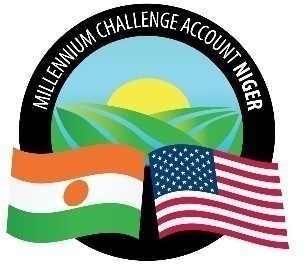 AVIS DE RECRUTEMENT MCA-NIGERPrésentation de MCA-NigerL’État du Niger a conclu avec le Millennium Challenge Corporation (MCC), une institution américaine d’aide bilatérale au développement, un accord de don d’une enveloppe de plus de 437 millions de dollars pour la réalisation du Programme Compact qui comporte deux projets majeurs :Le projet Irrigation et Accès aux Marchés, dont l’objectif est d’augmenter les revenus d’origine rurale, en assurant un accès suffisant aux divers secteurs et marchés existants.Le Projet de Communautés Résilientes au Changement Climatique qui vise à augmenter les revenus des familles dépendant de l’agriculture et de l’élevage à petite échelle dans les régions rurales du Niger.Pour la mise en œuvre du Compact, le Gouvernement du Niger et le MCC ont mis en place une entité autonome dénommée, le Millennium Challenge Account (MCA-Niger) dont la mission sera de conduire les projets dans les délais impartis.Ainsi, le MCA-Niger recherche deux (2) Spécialiste en Génie Civil, basé(e) à Niamey.Titre du poste : Spécialiste Génie Civil   Pays et lieu de travail : Niamey / NigerDate de début : immédiatement disponibleDurée de la mission : 10 mois  avec possibilité d’extension Salaire : un salaire compétitif avec un paquet d’avantagesLe Poste :Sous la supervision du Manager Infrastructure du Projet Régional d’Appui au Pastoralisme au Sahel (PRAPS) le Spécialiste Génie Civil sera responsable d’appuyer la mise en œuvre des activités du PRAPS, notamment tous ce qui est en lien avec les infrastructures et équipement ruraux pastoraux planifiés. Le Spécialiste Génie Civil travaillera en étroite collaboration avec les équipes des consultants du PRAPS au niveau des régions et les experts thématiques transversaux pour assurer le suivi et une bonne coordination. Les responsabilités spécifiques comprennent : Sous la responsabilité du Manager Infrastructure PRAPS, vous avez pour mission d’:Travailler en étroite collaboration avec le Directeur du projet CRC du MCA-Niger, les Managers PRAPS, les coordonnateurs PRAPS, les chargés PRAPS, les experts transversaux du MCA-Niger pour assurer le suivi-contrôle de tous les types de travaux d’infrastructures. Sans être exhaustifs, les types de travaux qui seront mis en œuvres portent sur les travaux de balisage de corridors de transhumance, la réalisation de points d’eau (types mini AEP, station de pompage pastoraux,), la réalisation des marchés à bétails, la réalisation de poste de contrôle vétérinaire d’entrée et de sortie du territoire national, Participer à la revue et à la validation des livrables conceptuels (APD, DAO, spécifications techniques, plans, devis, Bordereaux des prix) pour la réalisation des infrastructures ; Participer au recrutement des entreprises en charge des travaux de réhabilitation / réalisation des infrastructures rurales ;Participer à l'élaboration des Demandes de Propositions pour la sélection des bureaux de contrôle et surveillance des travaux d'infrastructures rurales ;Participer à la supervision des travaux et veiller au respect des clauses techniques et environnementales telles que mentionnées dans les spécifications techniques;Faire la vérification contradictoire des rapports techniques, décomptes, attachements et demandes de paiement produits par les bureaux de contrôle et les entreprises chargées de réaliser les travaux;Participer à toutes les étapes cruciales (implantations, la réception des fouilles, des fondations etc.) de la mise en œuvre des activités d’infrastructures;Organiser en collaboration avec les autres experts les réceptions (techniques, provisoires et définitives)  des ouvrages et infrastructures rurales réalisées suivant les normes en vigueur ;Identifier les difficultés et les risques liés à la mise en œuvre des travaux d’infrastructures et proposer les stratégies d'atténuation;Faciliter l’organisation des missions de supervision et audits techniques du MCA, MCC et Ministères techniques partenaires du MCA;Rendre compte immédiatement de tous les problèmes apparaissant dans le cadre de la réalisation des infrastructures rurales planifiées dans les communes appuyées par le PRAPS;Contribuer à la capitalisation des expériences et des innovations identifiées dans la mise en œuvre des travaux d’infrastructures;S'acquitter de toutes autre tâche assignée par le MCA-Niger.Qualifications et Expériences:Ingénieur (BAC +5) Génie Civil, Génie Rural, Hydraulique et équipement rural, ou tout autre diplôme jugé équivalen;Avoir au moins quatre (8) ans d'expériences pertinentes dans la supervision des travaux de Génie Civil dans au moins deux (2) des domaines techniques suivants : Génie Civil, Hydraulique;Avoir au moins cinq (5) ans d’expériences dans la supervision des travaux et/ou gestion des projets financés par des organisations internationales dans le domaine du développement rural et particulièrement dans le domaine du Génie Civil, Hydraulique;Avoir de solides connaissances et expériences avérées des programmes, des projets financés par des bailleurs de fonds tels que USAID, MCC, et autres;Avoir d’excellentes compétences en communication (écrite et verbale en français) et solides compétences interpersonnelles;Incarner et promouvoir l’intégrité et les normes éthiques;Capacité à travailler sous pression, par moment dans un environnement très stressant (Délais très courts, conflits potentiels, risques naturels …);Démontrer un souci du résultat et se concentrer sur les solutions/résultats;Etablir et entretenir des partenariats et des relations de travail dans un environnement multicultural;Capacité à planifier le travail de manière collaborative et à gérer les priorités;Avoir de bonnes compétences en informatique. Bonne connaissance des logiciels techniques de conception (AutoCAD, CROPWAT, etc.) ou d'autres packages de conception informatisés;Faire montre d’ouverture au changement, la souplesse et une capacité à gérer les complexités;Etre apte à effectuer régulièrement des missions de suivi contrôle des travaux sur le terrain et d'interagir avec différentes parties prenantes, en particulier les parties prenantes primaires.Le dossier de candidature doit contenir:Une lettre de motivation Un curriculum vitae (CV) détailléUn casier judiciaire datant de moins de trois moisLe fichier Excel de candidature joint dument remplitPour Postuler :Si vous répondez aux critères du poste ci-dessus, envoyez votre candidature CV, lettre de motivation, casier judiciaire et le fichier Excel de candidature joint dument remplit à l’adresse e-mail suivante : recrutements@mcaniger.ne, en précisant en objet du mail « Candidature au Poste d’Spécialiste Génie Civil».Date de clôture : Vendredi 3 février 2023A MCA Niger, nous sommes convaincus que chaque aspect de notre travail peut aboutir à un résultat positif. Si vous avez la même vision et que vous êtes capable de relever les défis, ce rôle vous offre une belle opportunité ainsi que des possibilités exceptionnelles de développer votre carrière.
Nous sommes un employeur garantissant l'égalité des chances et nous accueillons les candidatures de personnes de divers horizons. Les candidatures féminines sont particulièrement encouragées.NB : Les dossiers incomplets, non conformes ou parvenus hors délai ne seront pas examinés. Seuls         les candidats retenus pour le test seront contactés. Confidentialité assurée.Fait à Niamey, le 19 janvier, 2023